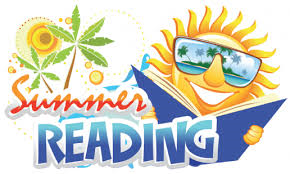    	   Sweet Apple 	2018 Summer Reading Research has found that when children leave the structured environment of the classroom for summer break, many stop reading—and their reading abilities start to slip. To help prevent this summer slide, all Fulton County students are being challenged to read every day this summer for at least 15-30 minutes. Suggested summer reading goals for students based on grade levels are:K-2 students: 10 books3-5 students: 8 chapter booksHere are some resources to help keep Sweet Apple students reading all year long.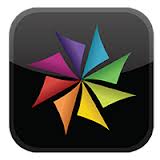 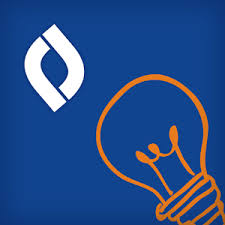 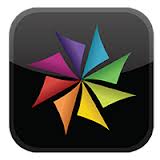 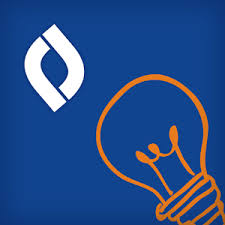      WOLFIE’S 2018 SUMMER CHALLENGE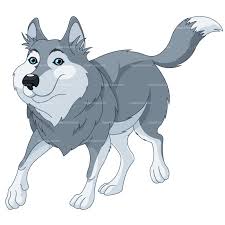 	Student:							Current Grade:   Students completing Wolfie’s Summer Challenge get to attend a special Book Fair Preview Party and receive a free book!Students must complete 4 of the following 6 options:My child has completed the above requirements:			Parent Signature							DateRETURN COMPLETED FORM TO MEDIA CENTER BY FRIDAY, AUGUST 17, 2018.LOGIN INFORMATIONCURRENT KDG. – 2ND GRADECURRENT 3RD – 4TH GRADE	Read 10 books at appropriate DRA level	Read 8 chapter books 	Download and read 3 books from 	MackinVia	Download and read 3 books from 	MackinVia	iXL – 400 problems 	Front Row Math – 100 problems/20 per 	domain	Raz Kids – Read 10 books/10 	assessments	Front Row Reading – 10 articles and 	answer questions	Learning.com (typing program) – 3 hours 	Learning.com (typing program) – 3 hours 	iRead – 4 hours 	iReady Reading – 4 hours MackinVia (from a device):- Download free MackinVia app- Select Sweet Apple- Username: Student ID- Password: Birthday mmddyyyyMackinVia (from a computer), iRead, iReady and Learning.com:- Go to Launchpad.fultonschools.org- Username: Student ID- Password: Birthday mmddyyyy- Select the appropriate app MackinVia (from a computer), iRead, iReady and Learning.com:- Go to Launchpad.fultonschools.org- Username: Student ID- Password: Birthday mmddyyyy- Select the appropriate app Raz Kids: www.raz-kids.comUsername:Password:Front Row: student.frontrowed.comUsername:Password:iXL: www.ixl.comUsername:Password: